19.11.21LS: Tell the time ‘o’ clock, half past and quarter past.Write the times shown on these clocks. ‘o’ clock    half past     quarter past     quarter to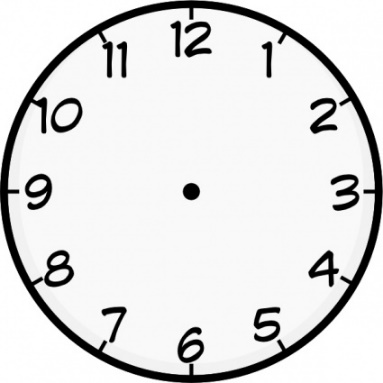 On these clocks draw the following times:     Twenty minutes past 8	                 Quarter to 12	                         Ten minutes past 7   Twenty-five minutes past 1		  Half past 10		                     Quarter to 7             Quarter past 12                                     Quarter to 4                                 Five minutes past 6